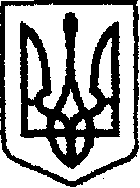 У К Р А Ї Н Ачернігівська обласна державна адміністраціяУПРАВЛІННЯ КАПІТАЛЬНОГО БУДІВНИЦТВАН А К А ЗПро внесення змін до паспорту бюджетноїпрограми обласногобюджету на 2020 рікВідповідно до пункту 8 статті 20 Бюджетного кодексу України, наказу Міністерства фінансів України від 26.08.2014 № 836 «Про деякі питання запровадження програмно-цільового методу складання та виконання місцевих бюджетів», зареєстрованого в Міністерстві юстиції України 10.09.2014 № 1103/25880 (зі змінами), спільного розпорядження голів обласної державної адміністрації та обласної ради «Про виділення коштів» від 15.12.2020 № 126,н а к а з у ю: Внести зміни до паспорту  бюджетної програми обласного бюджету на 2020 рік за КПКВК 1517361 «Співфінансування інвестиційних проєктів, що реалізуються за рахунок коштів державного фонду регіонального розвитку», виклавши його в новій редакції, що додається.Начальник                                                                                   Богдан КРИВЕНКО  від 15 грудня 2020р.        Чернігів        № 323